Unit 5: #4 Exterior Angle TheoremExample Problems: Find the missing angle.			2. Solve for x.				3. Find the mH.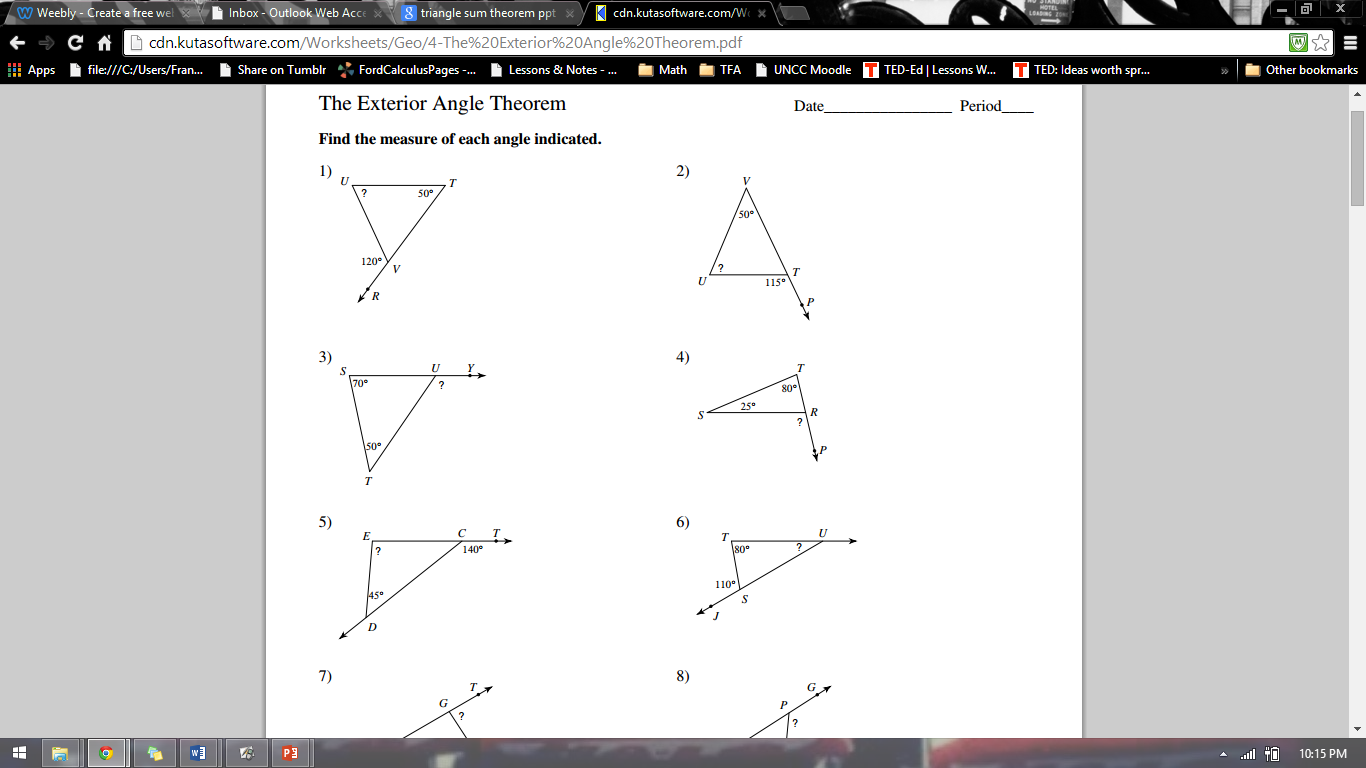 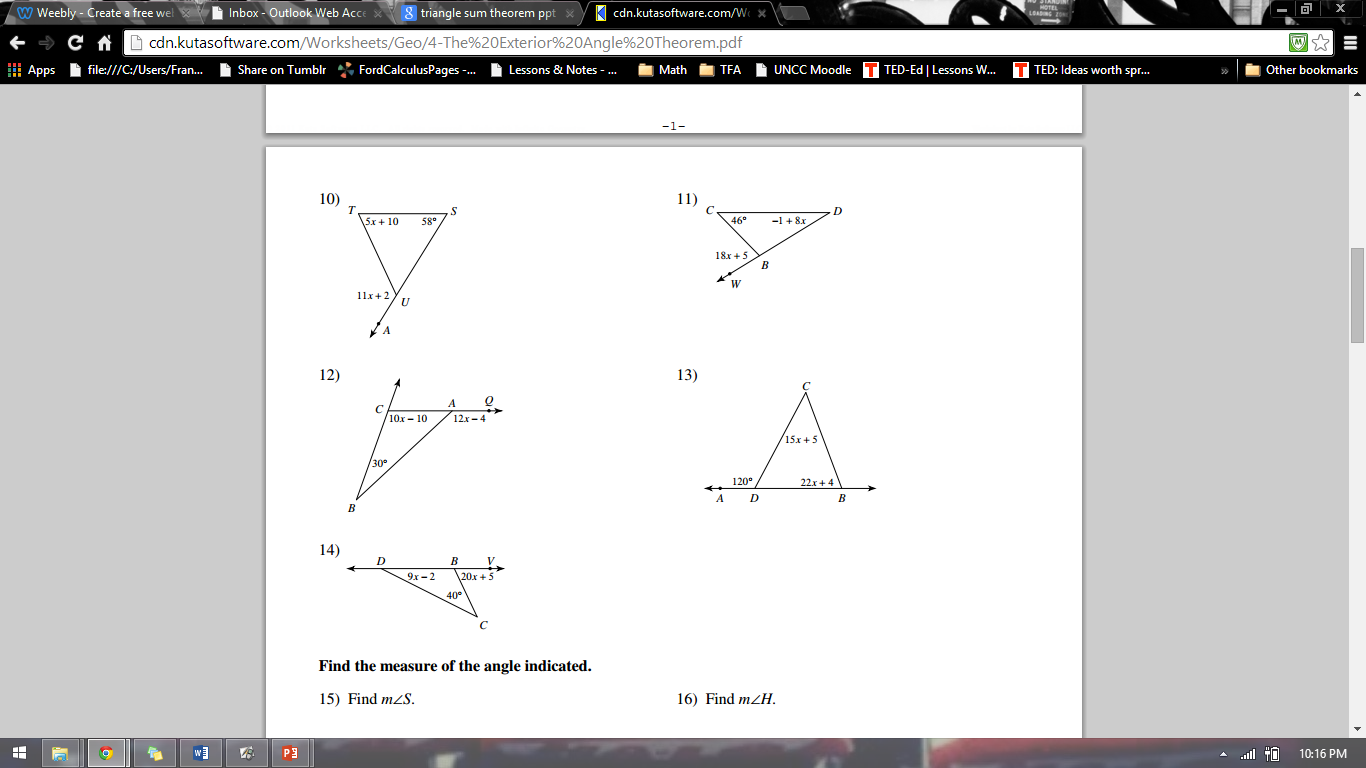 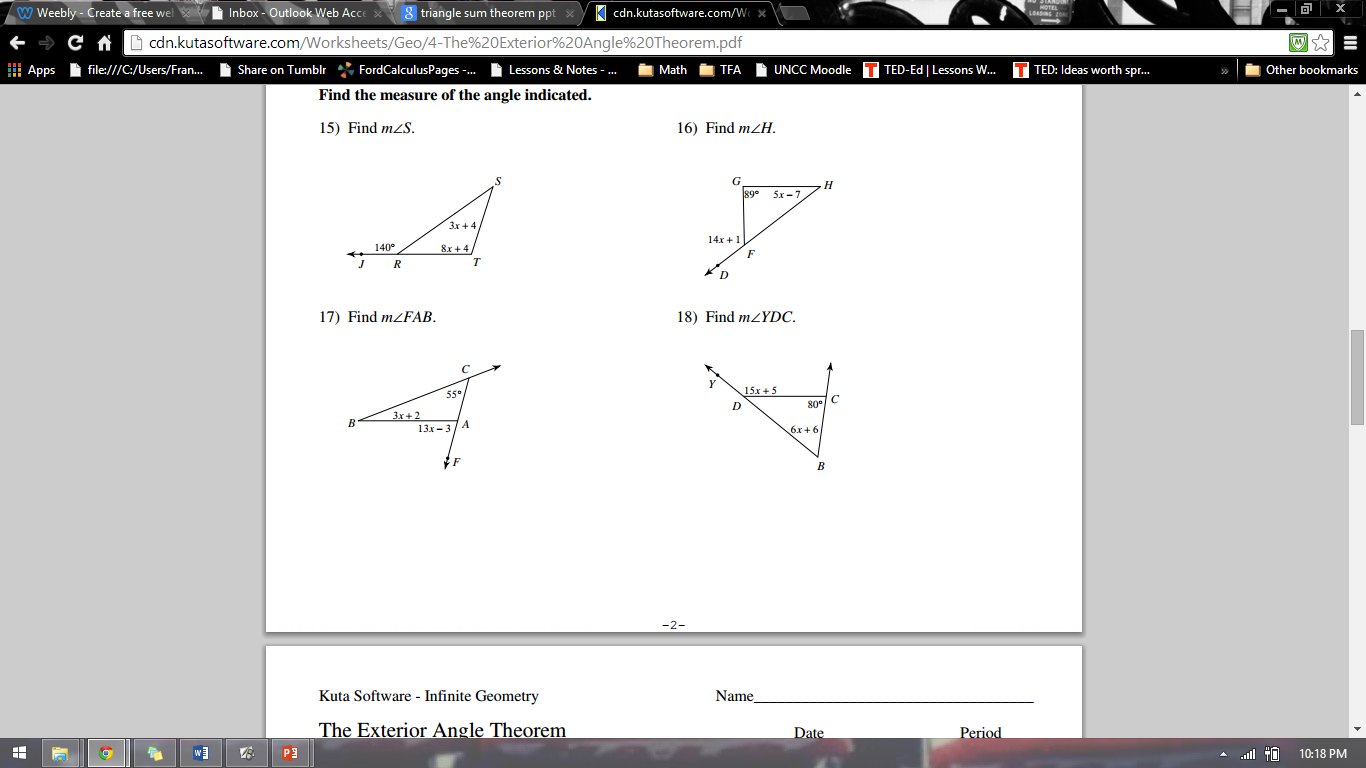 WHITEBOARD PRACTICE!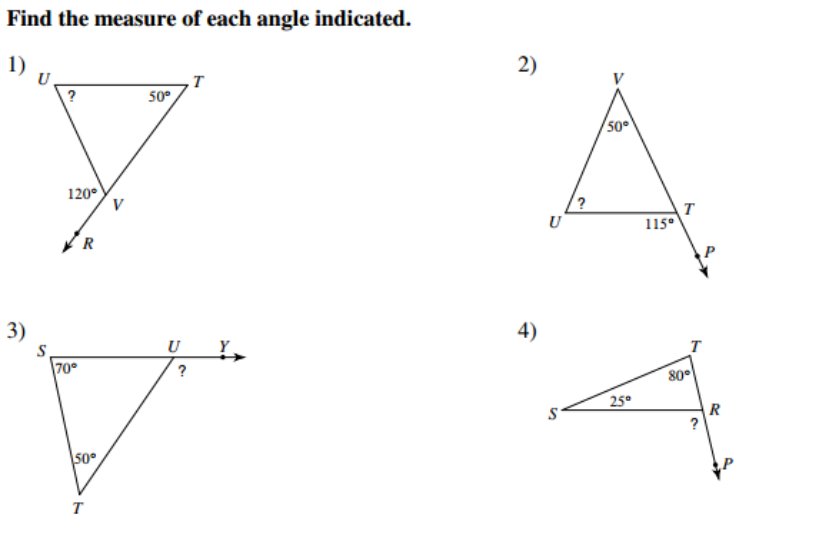                                     
Find the measure of the angle indicated.
   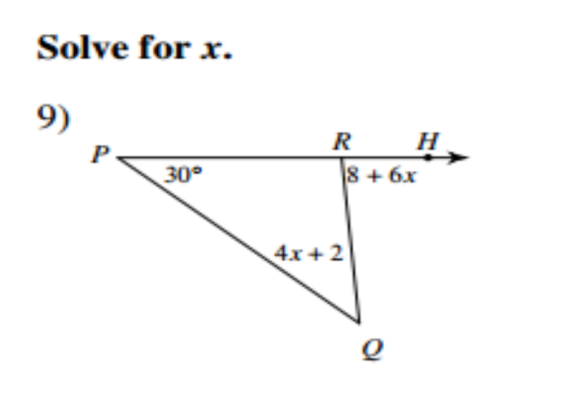 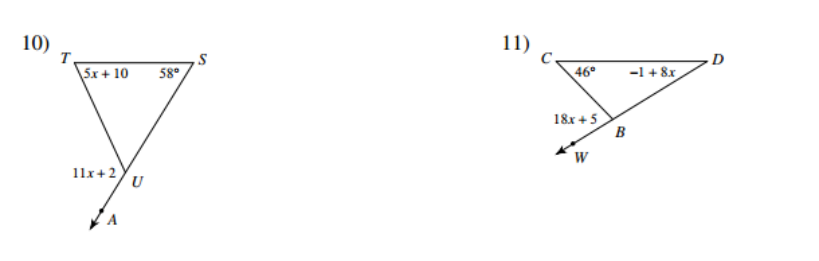 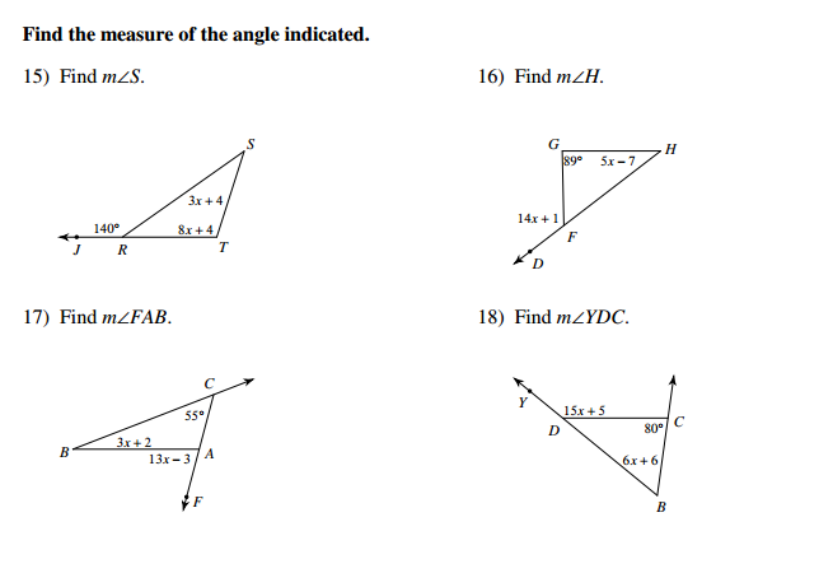 EXTERIOR ANGLE THEOREM (REMOTE INTERIOR ANGLE THEOREM)EXTERIOR ANGLE THEOREM (REMOTE INTERIOR ANGLE THEOREM)EXTERIOR ANGLE THEOREM (REMOTE INTERIOR ANGLE THEOREM)DefinitionNumbersAlgebraThe measure of an exterior angle of a triangle is the sum of the remote interior angles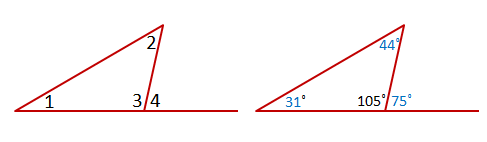 ____ + ____ = ____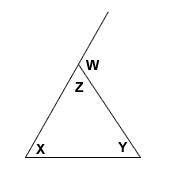 ____ + ____ = ____